                                                                                                                                                                                                                                                                                                                                                                                                                                                                                                                                                                                                                   
                                                                                                                                                                                                                              Uchwała nr 16/2021Zarządu Powiatu Pyrzyckiegoz dnia 3 marca 2021 r.w sprawie wyrażenia zgody na ustanowienie służebności przesyłu na nieruchomości stanowiącej własność Powiatu PyrzyckiegoNa podstawie art.32 ust. 2 pkt 3 ustawy z dnia 5 czerwca 1998 roku o samorządzie powiatowym (Dz. U. z 2020 r., poz. 920) oraz § 10 ust.1 uchwały nr XI/59/15 Rady Powiatu Pyrzyckiego z dnia 30 września 2015 r. w sprawie określenia zasad gospodarowania nieruchomościami stanowiącymi własność Powiatu Pyrzyckiego (Dz. Urz. Woj. Zachodniopomorskiego z 2015 r. poz. 4164) Zarząd Powiatu Pyrzyckiego uchwala, co następuje:§ 1.Wyraża się zgodę na obciążenie nieruchomości gruntowej, zabudowanej, stanowiącej własność Powiatu Pyrzyckiego, oznaczonej w ewidencji gruntów 
i budynków jako działka nr 119/2, obręb nr 12 miasta Pyrzyce ograniczonym prawem rzeczowym służebności przesyłu na rzecz NETIA S.A. z siedzibą przy ulicy
Poleczki 13, 02-822 Warszawa.§ 2.Służebność przesyłu ustanawia się odpłatnie, na czas nieoznaczony.§ 3.Zakres korzystania z nieruchomości obciążonej zostanie szczegółowo określony 
w porozumieniu w sprawie ustanowienia służebności przesyłu, które będzie podstawą zawarcia aktu notarialnego.Przebieg sieci telekomunikacyjnej jest przedstawiony na kopii mapy zasadniczej stanowiącej załącznik do niniejszej uchwały.§ 4.Uchwała wchodzi w życie z dniem podjęcia.Zarząd Powiatu Pyrzyckiego:Stanisław Stępień 		….........................................Ewa Gąsiorowska-Nawój 	….........................................Jan Jaworski			….........................................Przemysław Maciąg 		…....................................….Załącznik do uchwały nr 16/2021Zarządu Powiatu Pyrzyckiego z dnia 3 marca 2021 r.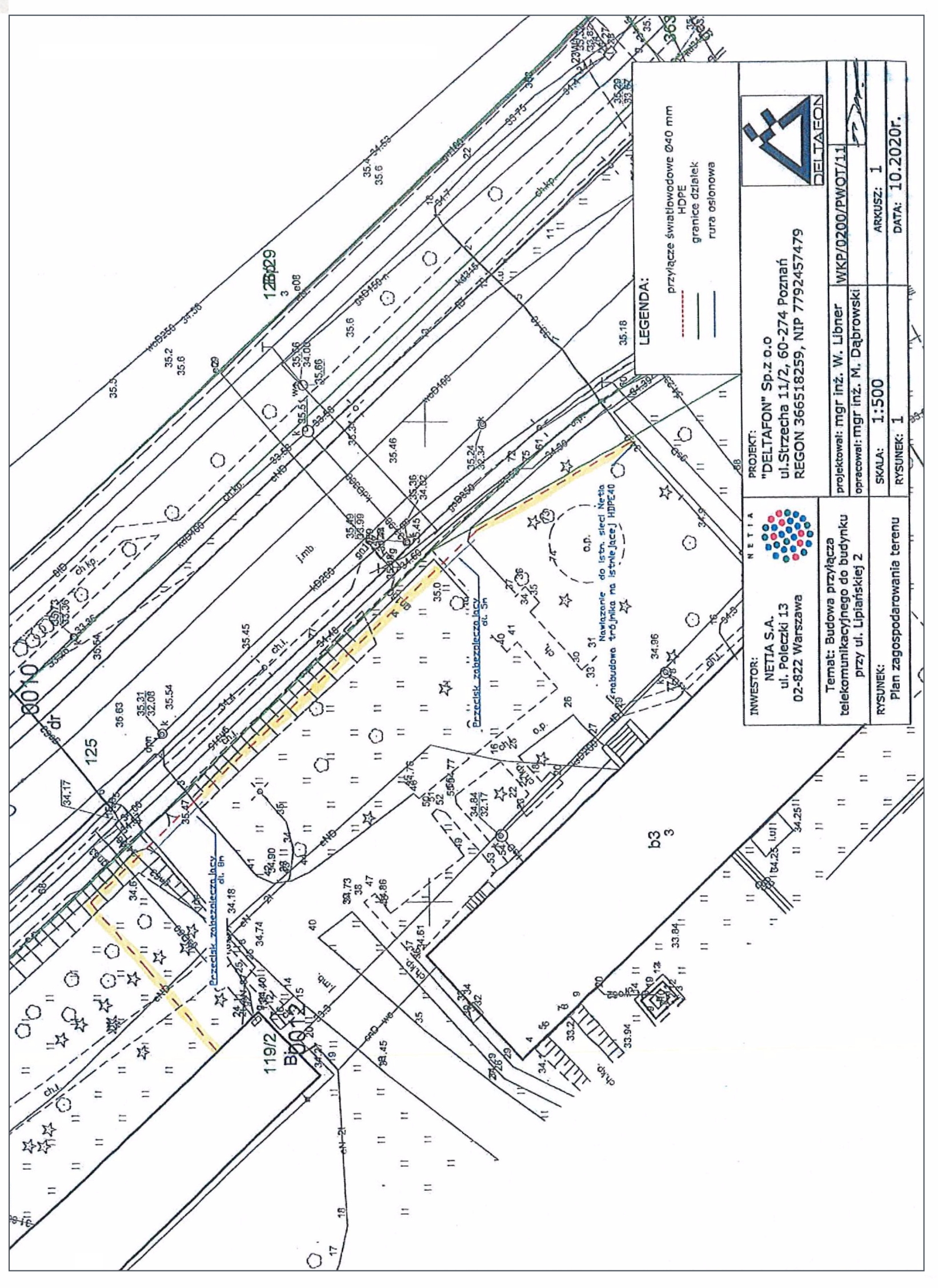 